Здоровье детей – это наше будущее.       Жизнь и здоровье - самое дорогое, что есть у человека.       Эта памятка для тех, кто не хочет, чтобы его ребенок стал жертвой преступления.       Почему именно ДЕТИ становятся жертвами преступлений? Потому что дети доверчивы и беспечны! А преступник может подобрать нужный ключик к любому ребёнку.Избежать неприятности можно, но для этого необходимо:-объяснить ребенку правила поведения, когда он остается один на улице либо дома. Если у ребенка появилось хотя бы малейшее сомнение в человеке, который находится рядом, или его что-то насторожило, то лучше отойти от него либо остановиться и пропустить этого человека вперед.-стать для ребенка другом, с которым он может поделиться своими переживаниями.серьезно воспринять рассказ о совершенном в отношении него насилии со стороны знакомых, родственников.-поддерживать отношения с друзьями детей и их родителями.-не отпускать ребенка на улицу одного (когда ребенок гуляет с друзьями, возможность совершения преступления снижается).-знать, что ребенок смотрит (исключить просмотр фильмов с сексуальными сценами и сценами насилия).Будьте всегда начеку!!!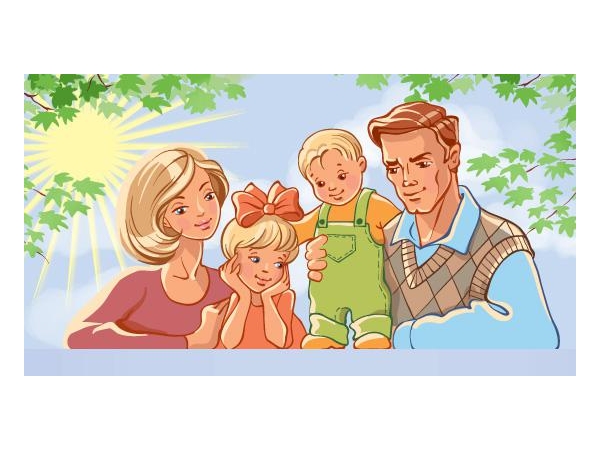 ПАМЯТКАдля тех, кто не хочет,чтобы его ребенокстал жертвой преступленияВоспитатель Селиверстова Е.Б. 13.07.2017Телефон 2-14-23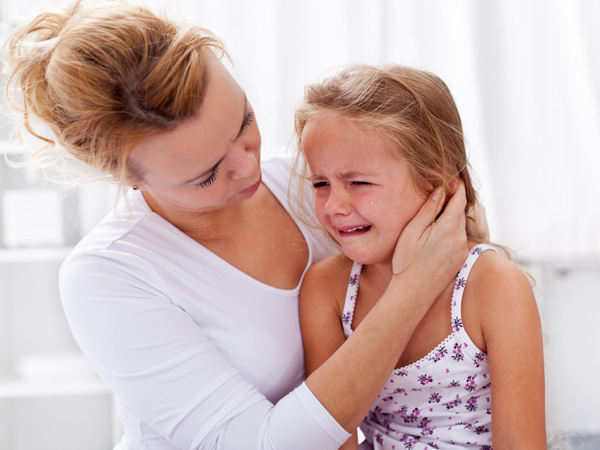 Соблюдая правила безопасности, Ваш ребенок сможет избежать подстерегающей его опасности, принять правильное решение в сложной ситуации."Правило пяти "нельзя":-Нельзя разговаривать с незнакомцами на улице и впускать их в дом.-Нельзя заходить с ними вместе в подъезд и лифт.-Нельзя садиться в чужую машину.-Нельзя принимать от незнакомых людей подарки и соглашаться на их предложение пойти к ним домой.-Нельзя задерживаться на улице одному, особенно с наступлением темноты.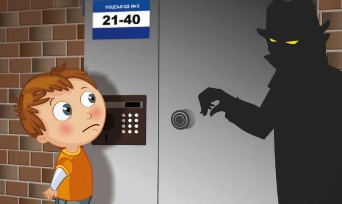 Ты должен всегда отвечать«НЕТ!»:-Если тебе предлагают зайти в гости или подвезти до дома, пусть даже это соседи.-Если за тобой в школу или детский сад пришел посторонний, а родители не предупреждали об этом заранее.-Если в отсутствие родителей пришел незнакомый (малознакомый) человек и просит впустить его в квартиру.-Если незнакомец угощает чем-нибудь с целью познакомиться и провести с тобой время.